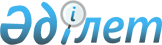 Баянауыл ауданы әкімдігінің 2016 жылғы 29 қаңтардағы "Тапсырыс берушілер үшін мемлекеттік сатып алуды бірыңғай ұйымдастырушысын анықтау және мемлекеттік сатып алуды ұйымдастыру мен өткізуді бірыңғай ұйымдастырушы жүзеге асыратын бюджеттік бағдарламаларды және тауарларды, жұмыстарды, қызметтерді анықтау туралы" № 29/01 қаулысына өзгеріс енгізу туралы
					
			Күшін жойған
			
			
		
					Павлодар облысы Баянауыл аудандық әкімдігінің 2018 жылғы 1 қазандағы № 268/10 қаулысы. Павлодар облысының Әділет департаментінде 2018 жылғы 2 қарашада № 6097 болып тіркелді. Күші жойылды - Павлодар облысы Баянауыл аудандық әкімдігінің 2019 жылғы 10 желтоқсандағы № 415/12 (алғашқы ресми жарияланған күнінен бастап қолданысқа енгізіледі) қаулысымен
      Ескерту. Күші жойылды - Павлодар облысы Баянауыл аудандық әкімдігінің 10.12.2019 № 415/12 (алғашқы ресми жарияланған күнінен бастап қолданысқа енгізіледі) қаулысымен.
      Қазақстан Республикасының 2001 жылғы 23 қаңтардағы "Қазақстан Республикасындағы жергілікті мемлекеттік басқару және өзін-өзі басқару туралы" Заңының 31-бабы 2-тармағына, Қазақстан Республикасының 2015 жылғы 4 желтоқсандағы "Мемлекеттік сатып алу туралы" Заңының 8-бабы 1-тармағының 3) тармақшасына сәйкес, бюджет қаражатын тиімді пайдалану және мемлекеттік сатып алуды жүргізудің сапасын арттыру мақсатында Баянауыл ауданының әкімдігі ҚАУЛЫ ЕТЕДІ:
      1. Баянауыл ауданы әкімдігінің 2016 жылғы 29 қаңтардағы "Тапсырыс берушілер үшін мемлекеттік сатып алуды бірыңғай ұйымдастырушысын анықтау және мемлекеттік сатып алуды ұйымдастыру мен өткізуді бірыңғай ұйымдастырушы жүзеге асыратын бюджеттік бағдарламаларды және тауарларды, жұмыстарды, қызметтерді анықтау туралы" № 29/01 қаулысына (Нормативтік құқықтық актілердің мемлекеттік тіркеу тізілімінде № 4955 болып тіркелген, 2016 жылғы 14 наурызда "Әділет" ақпараттық-құқықтық жүйесінде жарияланған) келесі өзгеріс енгізілсін:
      көрсетілген қаулының қосымшасы, осы қаулының қосымшасына сәйкес жаңа редакцияда жазылсын.
      2. "Баянауыл ауданының құрылыс, сәулет және қала құрылысы бөлімі" мемлекеттік мекемесі осы қаулыдан туындайтын өзге де қажетті шараларды қабылдасын.
      3. Осы қаулының орындалуын бақылау жетекшілік ететін аудан әкімінің орынбасарына жүктелсін.
      4. Осы қаулы алғашқы ресми жарияланған күнінен бастап қолданысқа енгізіледі. Мемлекеттік сатып алуды ұйымдастыру мен өткізуді
бірыңғай ұйымдастырушы жүзеге асыратын бюджеттік
бағдарламалар және тауарлар, жұмыстар, қызметтер
					© 2012. Қазақстан Республикасы Әділет министрлігінің «Қазақстан Республикасының Заңнама және құқықтық ақпарат институты» ШЖҚ РМК
				
      Аудан әкімі

О. Каиргельдинов
Баянауыл ауданы әкімдігінің
2018 жылғы "1" қазандағы
№ 268/10 қаулысына
қосымша
Р/с №
Атауы
1
Аудандық жергілікті атқарушы органының бюджеттік инвестициялық жобаларды іске асыруын көздейтін бюджеттік даму бағдарламаларының шеңберінде конкурс (аукцион) тәсілімен тауарларды, жұмыстарды, қызметтерді мемлекеттік сатып алулар
2
Тапсырыс берушілер бастамасы бойынша тиісті қаржы жылына белгіленген сатып алуға бөлінген лоттың (жоспар тармағының) сомасы айлық есептік көрсеткіштің үш мың еселенген мөлшерінен асатын, бірақ айлық есептік көрсеткіштің жүз мың еселенген мөлшерінен аспаса конкурс (аукцион) тәсілімен тауарлар, жұмыстар, көрсетілетін қызметтер мемлекеттік сатып алулар